Проект «Describing the appearance»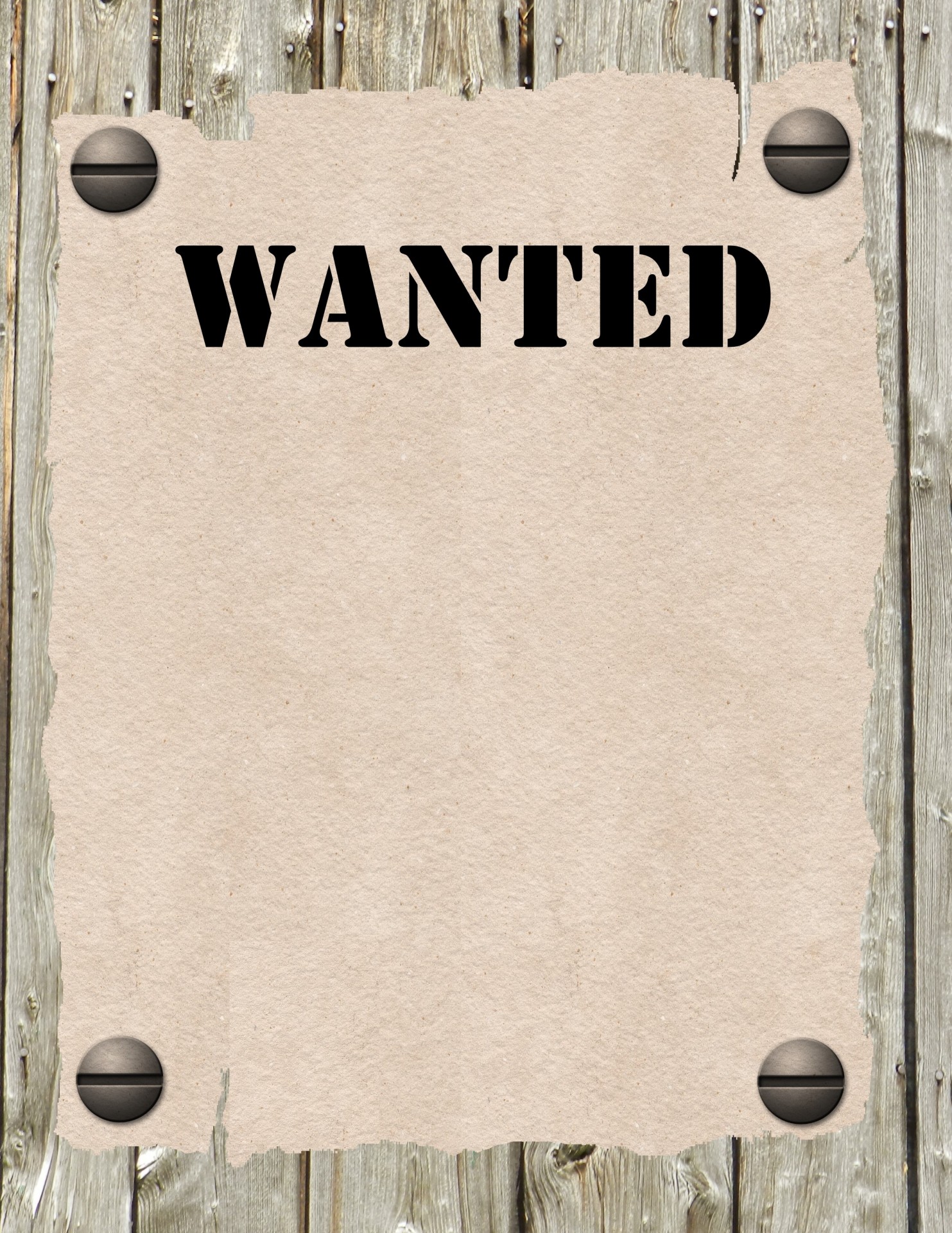 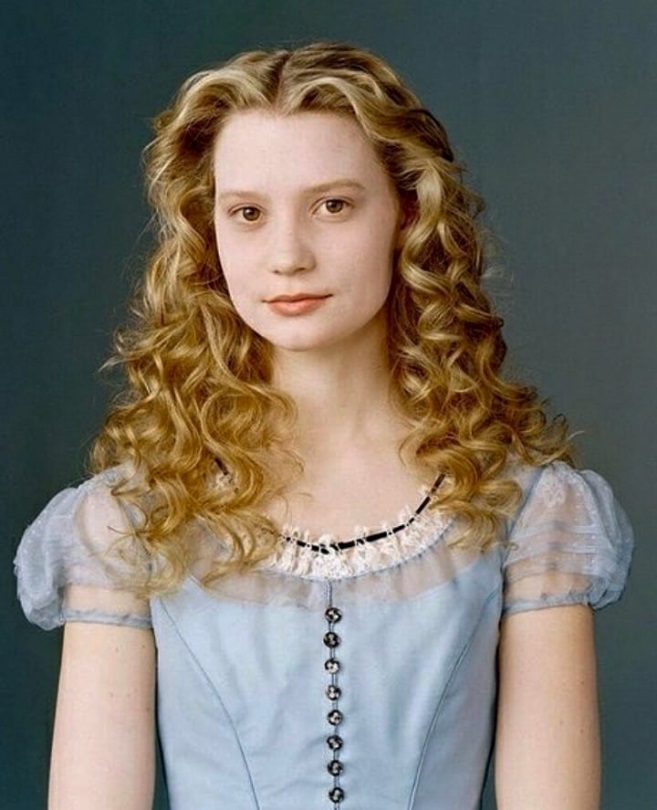 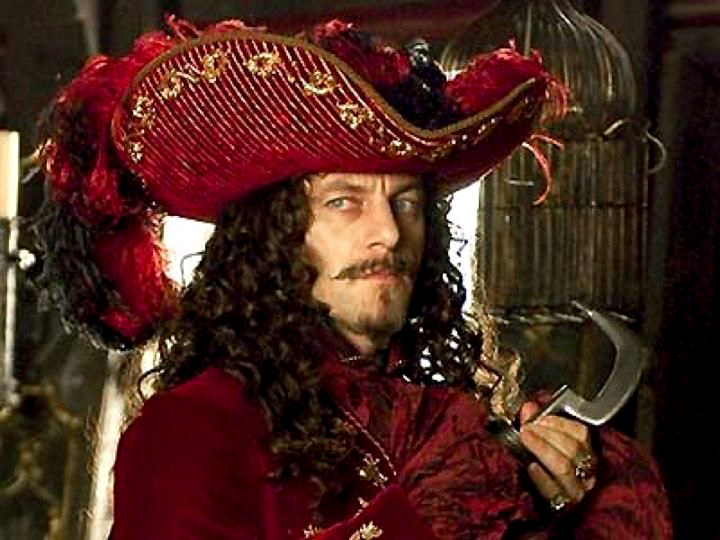 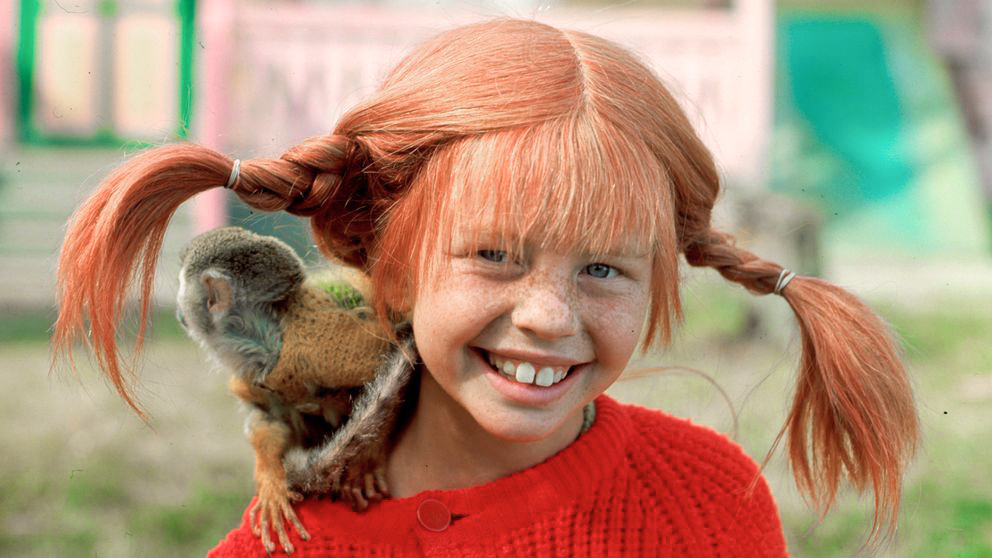 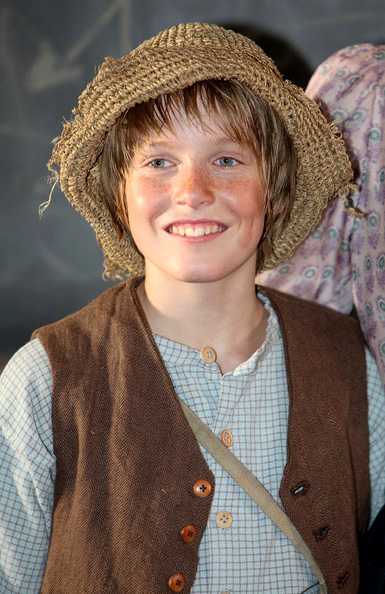 